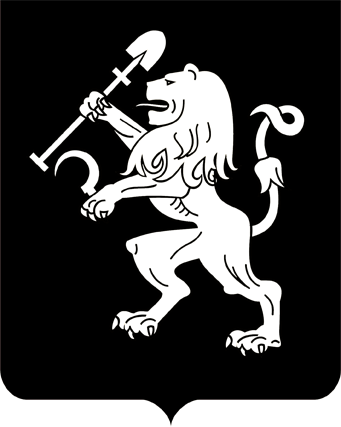 АДМИНИСТРАЦИЯ ГОРОДА КРАСНОЯРСКАРАСПОРЯЖЕНИЕО признании утратившими силу правовых актов  администрации города В целях приведения правовых актов города в соответствие                с действующим законодательством, руководствуясь статьей 160.2-1 Бюджетного кодекса Российской Федерации, статьями 41, 58, 59 Устава города Красноярска:1. Признать утратившими силу распоряжения администрации города:от 29.04.2013 № 94-р «Об организации проведения мониторинга качества финансового менеджмента, осуществляемого главными распорядителями бюджетных средств, главными администраторами доходов бюджета города»;от 07.08.2013 № 171-р «О внесении изменений в распоряжение администрации города от 29.04.2013 № 94-р»;от 06.03.2014 № 67-р «О внесении изменений в распоряжение администрации города от 29.04.2013 № 94-р»;от 02.03.2015 № 67-р «О внесении изменений в распоряжение администрации города от 29.04.2013 № 94-р»;от 29.04.2016 № 119-р «О внесении изменений в распоряжение администрации города от 29.04.2013 № 94-р»;от 25.06.2018 № 240-р «О внесении изменений в распоряжение администрации города от 29.04.2013 № 94-р».2. Настоящее распоряжение опубликовать в газете «Городские новости» и разместить на официальном сайте администрации города.Глава города                                                                                 С.В. Еремин15.01.2020№ 9-р